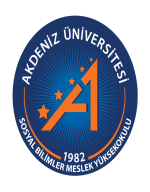 YAZOKULU BAŞVURU FORMUYAZOKULU BAŞVURU FORMUYAZOKULU BAŞVURU FORMUYAZOKULU BAŞVURU FORMUYAZOKULU BAŞVURU FORMU…../…/……..ELMALI MESLEK YÜKSEKOKULU MÜDÜRLÜĞÜ’NE           …………………………………………………………… Programının ………………………. numaralı öğrencisiyim. 20....../20..… Eğitim-Öğretim Yılı Yaz Okulu Döneminde ………………………………….. Üniversitesi …………………………………………………… Yüksekokulundan almak istediğim yaz okulu dersleri aşağıda belirtilmiştir.          Gereğini arz ederim.Tel      :………………………                                      Ad-Soyad                                                                                                         Adres  :………………………                                         İmza  …../…/……..ELMALI MESLEK YÜKSEKOKULU MÜDÜRLÜĞÜ’NE           …………………………………………………………… Programının ………………………. numaralı öğrencisiyim. 20....../20..… Eğitim-Öğretim Yılı Yaz Okulu Döneminde ………………………………….. Üniversitesi …………………………………………………… Yüksekokulundan almak istediğim yaz okulu dersleri aşağıda belirtilmiştir.          Gereğini arz ederim.Tel      :………………………                                      Ad-Soyad                                                                                                         Adres  :………………………                                         İmza  …../…/……..ELMALI MESLEK YÜKSEKOKULU MÜDÜRLÜĞÜ’NE           …………………………………………………………… Programının ………………………. numaralı öğrencisiyim. 20....../20..… Eğitim-Öğretim Yılı Yaz Okulu Döneminde ………………………………….. Üniversitesi …………………………………………………… Yüksekokulundan almak istediğim yaz okulu dersleri aşağıda belirtilmiştir.          Gereğini arz ederim.Tel      :………………………                                      Ad-Soyad                                                                                                         Adres  :………………………                                         İmza  …../…/……..ELMALI MESLEK YÜKSEKOKULU MÜDÜRLÜĞÜ’NE           …………………………………………………………… Programının ………………………. numaralı öğrencisiyim. 20....../20..… Eğitim-Öğretim Yılı Yaz Okulu Döneminde ………………………………….. Üniversitesi …………………………………………………… Yüksekokulundan almak istediğim yaz okulu dersleri aşağıda belirtilmiştir.          Gereğini arz ederim.Tel      :………………………                                      Ad-Soyad                                                                                                         Adres  :………………………                                         İmza  …../…/……..ELMALI MESLEK YÜKSEKOKULU MÜDÜRLÜĞÜ’NE           …………………………………………………………… Programının ………………………. numaralı öğrencisiyim. 20....../20..… Eğitim-Öğretim Yılı Yaz Okulu Döneminde ………………………………….. Üniversitesi …………………………………………………… Yüksekokulundan almak istediğim yaz okulu dersleri aşağıda belirtilmiştir.          Gereğini arz ederim.Tel      :………………………                                      Ad-Soyad                                                                                                         Adres  :………………………                                         İmza  ÖĞRETİM ELEMANI GÖRÜŞÜÖĞRETİM ELEMANI GÖRÜŞÜÖĞRETİM ELEMANI GÖRÜŞÜÖĞRETİM ELEMANI GÖRÜŞÜÖĞRETİM ELEMANI GÖRÜŞÜYüksekokuldaki Dersin AdıYaz Okulunda Alınacak Eşdeğer Dersin AdıUygundur / Uygun DeğildirAdı Soyadıİmza